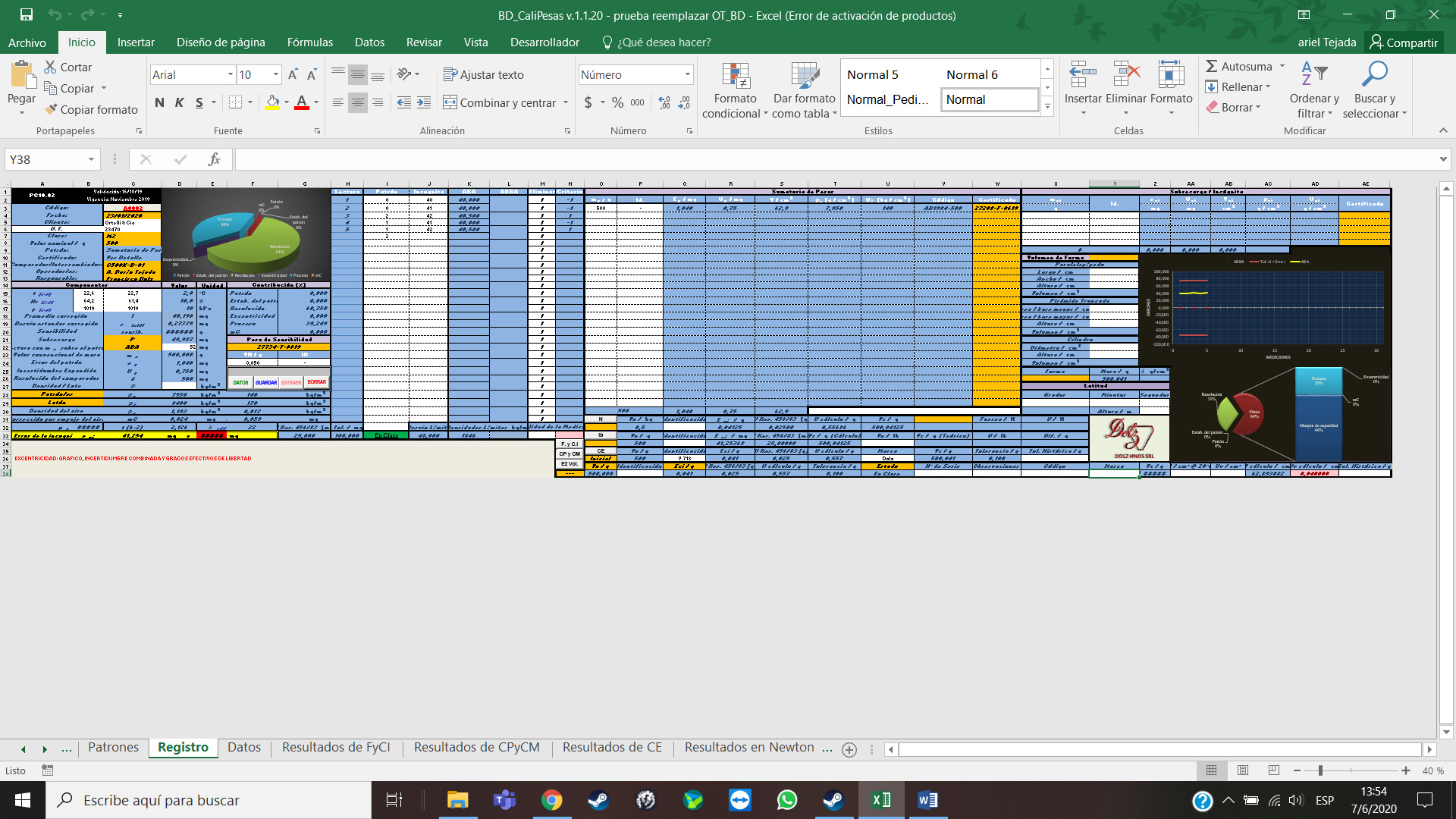 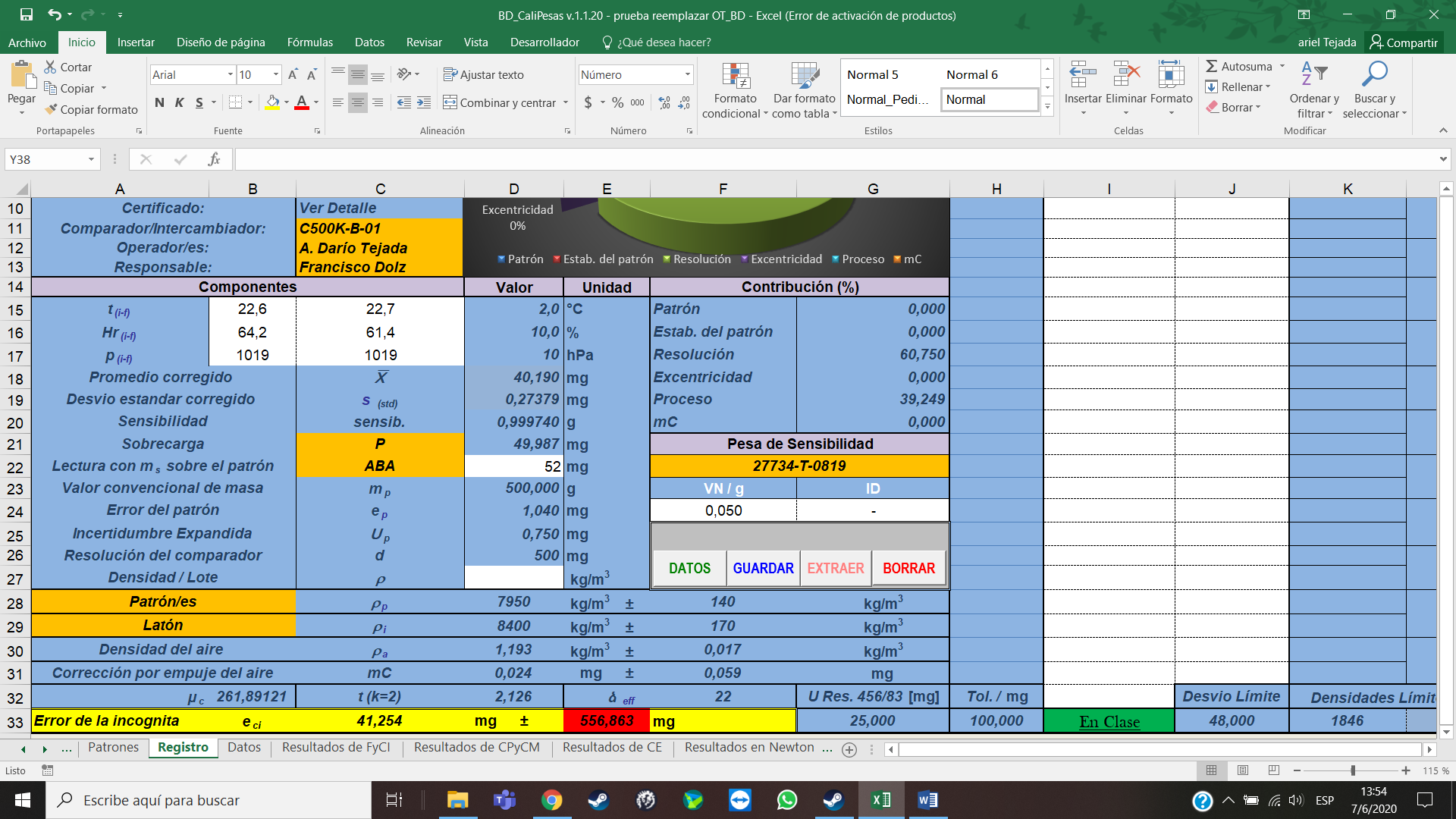 Cuando presiono Guardar—boton azul se guarda aca: toda la info de listas desplegables y celdas blancas que uno llena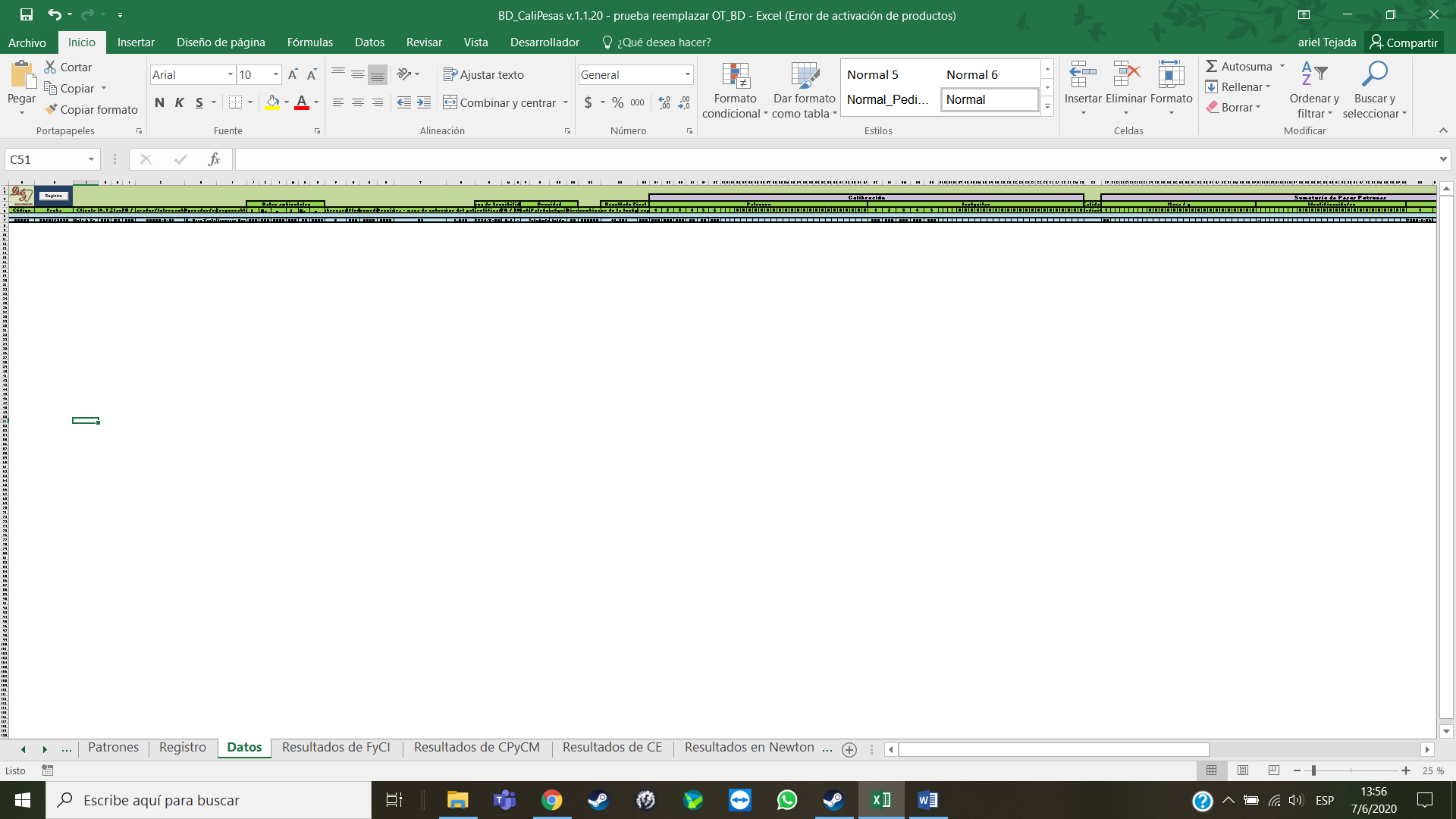 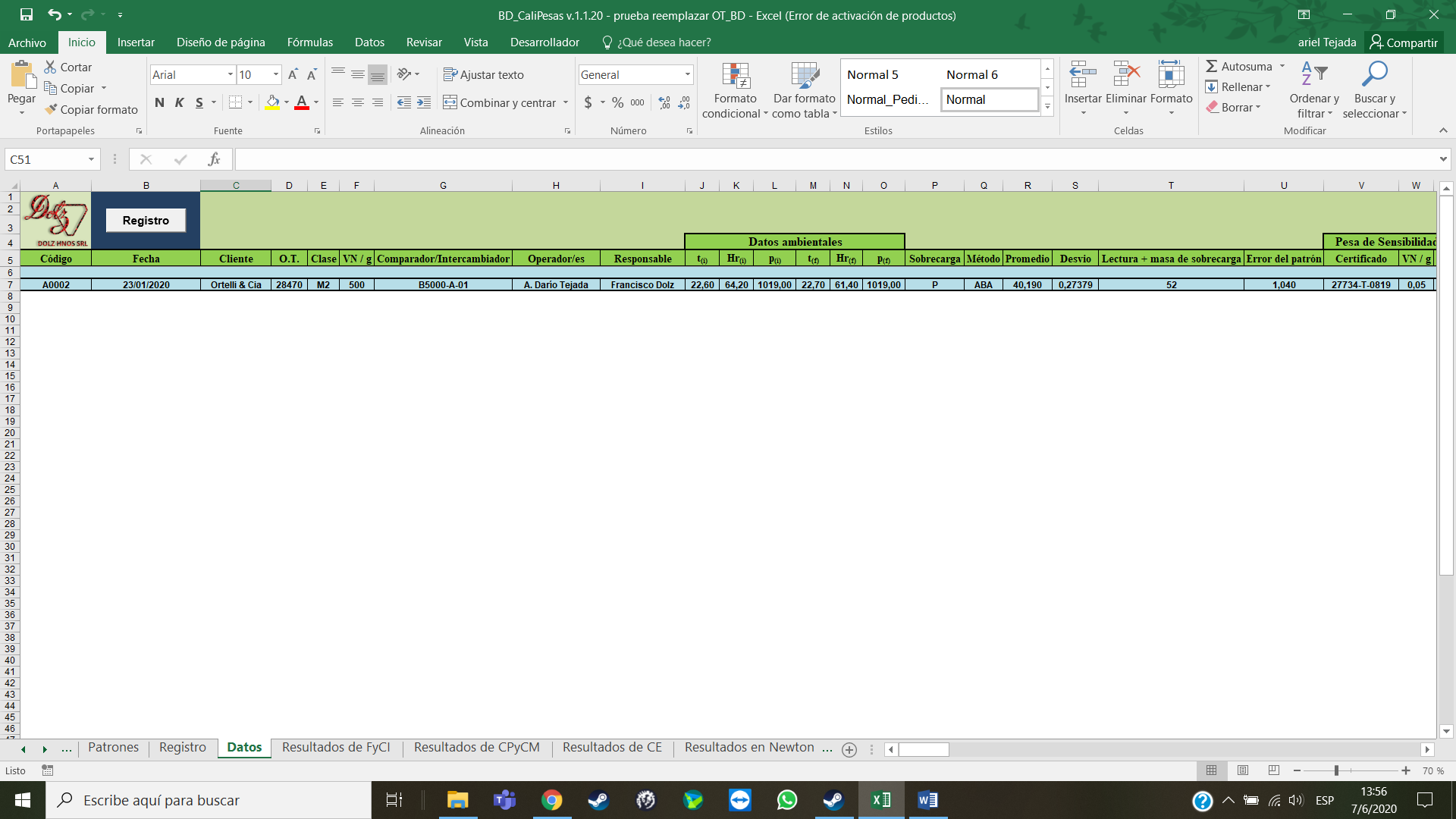 AhoraSi guado de vuelta pero el numero es diferente me arma otra fila en la base de datos y lo guarda.Si es repetido el problema radica aca:Me pregunta--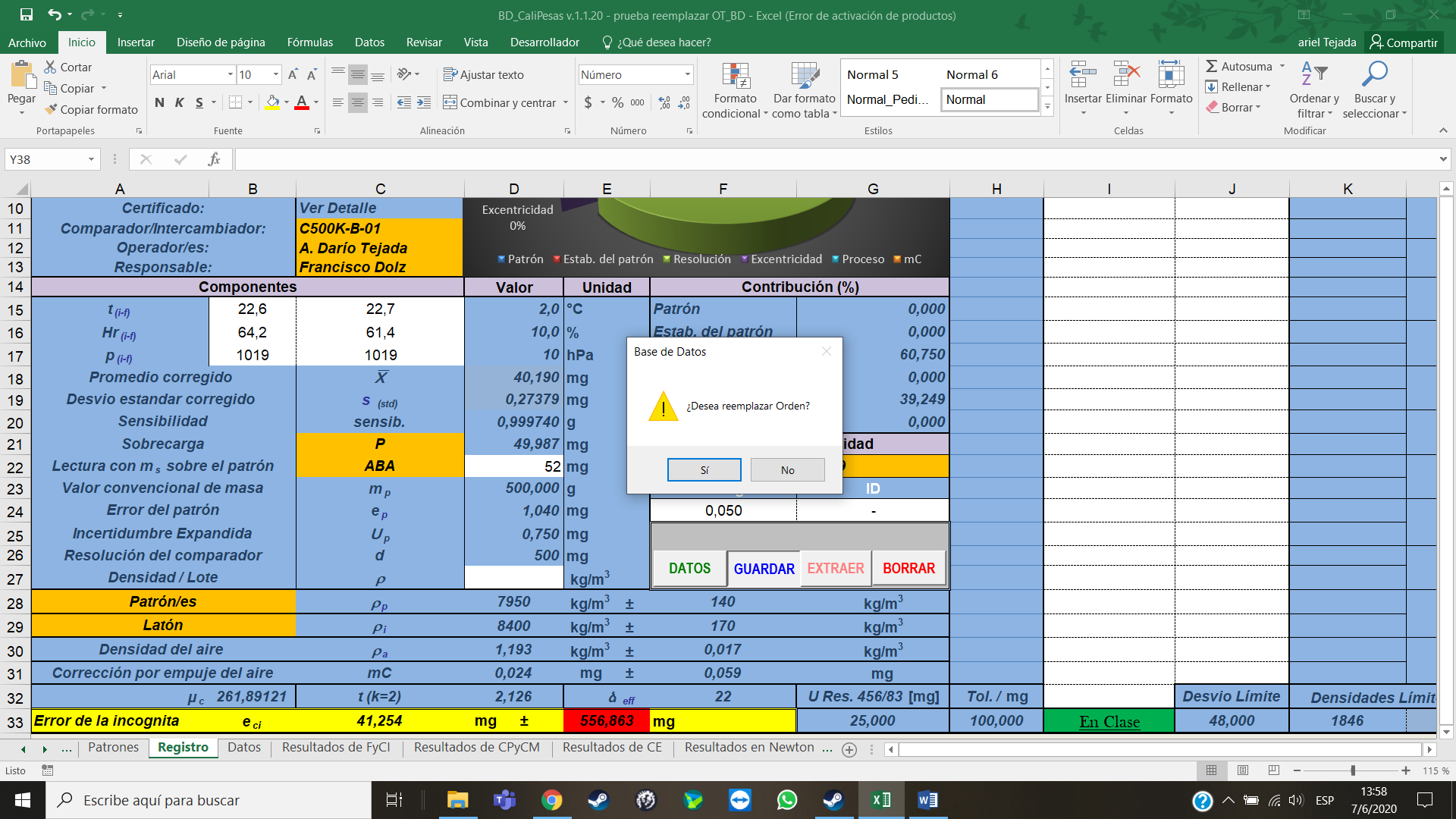 Si pongo que no – no realiza nada-Sipongo que si EL PROBLEMA ES QUE ME ARMA OTRA FILA CON EL MISMO NUMERO DE REFERENCIA Y NO ME REEMPLAZA DICHA FILA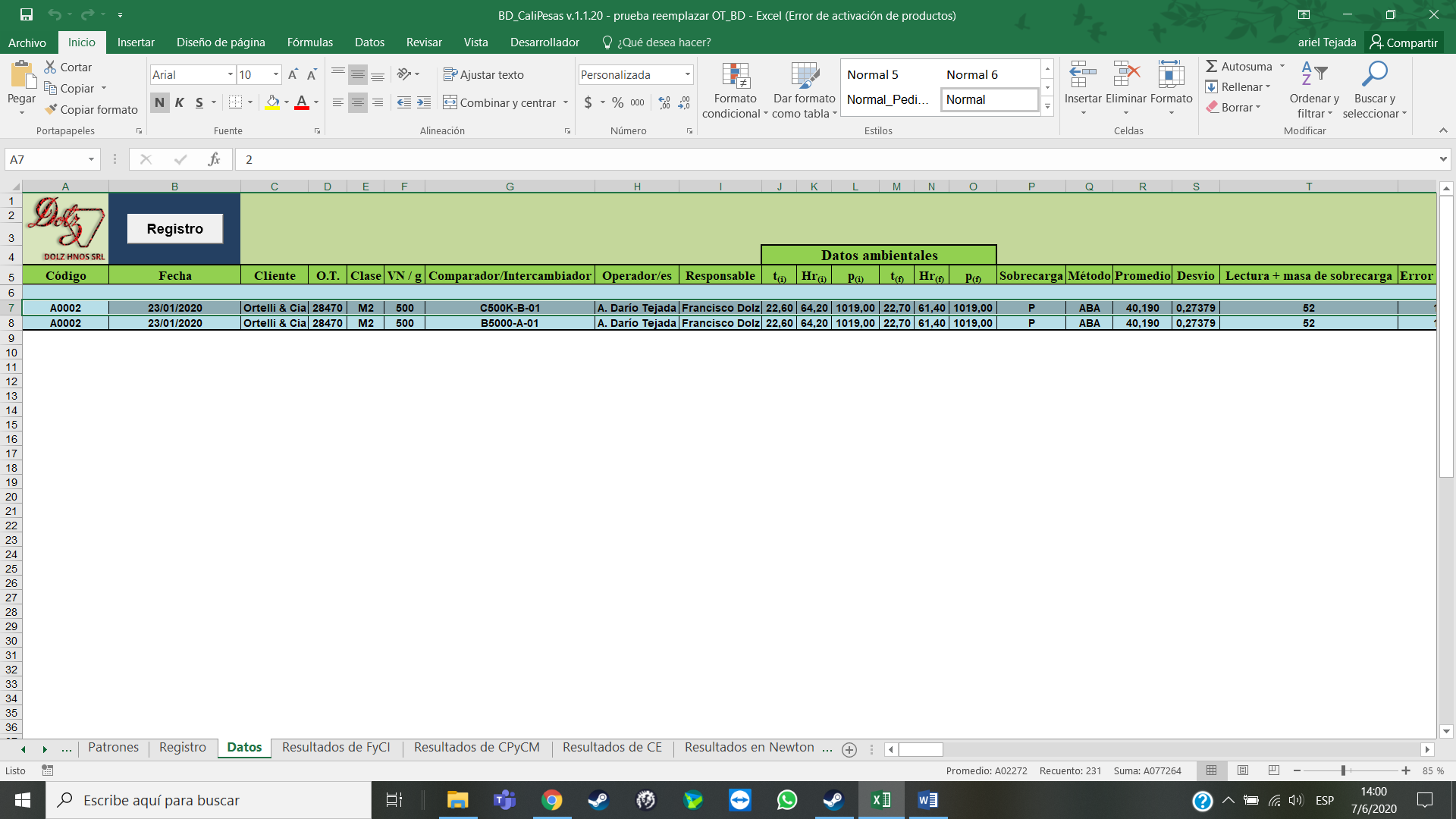 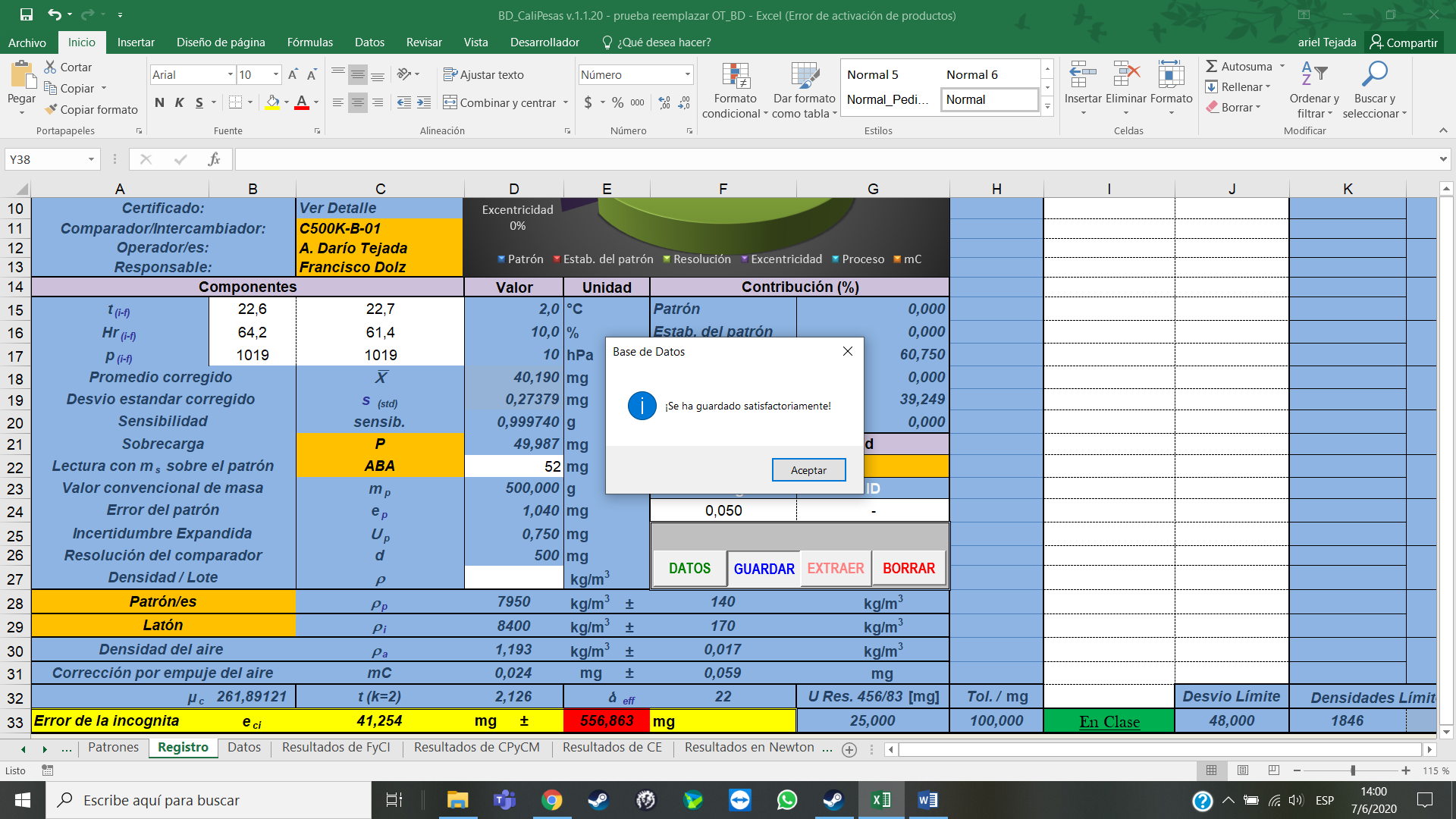 